Тульская городская организация Профессионального союза работников народного образования и науки Российской ФедерацииФизкультурно-оздоровительная программа для работников образовательных организаций муниципального образования город Тула«Плюс 60 к…»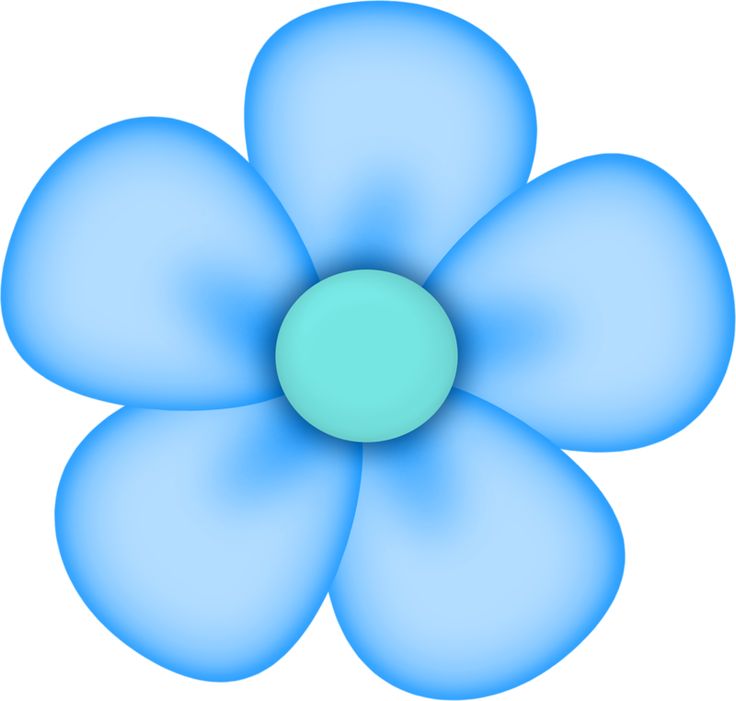 Тула, 2021I. Пояснительная записка.В настоящее время проблема формирования здорового образа жизни и сохранения здоровья является одной из самых актуальных. Заботясь о здоровье подрастающего поколения, работники образования зачастую забывают о своем здоровье. Ухудшение психологического и физического здоровья педагога снижает эффективность обучения и воспитания, повышает конфликтность во взаимоотношениях с детьми и с коллегами, способствует возникновению и закреплению в структуре характера и профессиональных качествах негативных черт. Поэтому знание закономерностей сохранения и укрепления профессионального здоровья в педагогической деятельности, умение управлять собственными негативными эмоциями и состояниями, а также валеологическая компетентность являются важными компонентами успеха деятельности педагога.Здоровье педагога – это не только его личное здоровье. Здоровый педагог становится для своих воспитанников ещё и учителем здорового образа жизни. Умение управлять собственным здоровьем и настроением для педагога очень важно, так как мы понимаем, что здоровье подрастающего поколения зависит не столько от соблюдения санитарно-гигиенических норм и снижения учебной нагрузки, сколько от эффективности организации образовательного процесса и от характера взаимоотношений на занятии. Необходимость оздоровления сотрудников – это целенаправленная, систематически спланированная работа всего коллектива образовательной организации, которая обусловлена тем, что педагоги, занимающиеся сохранением и укреплением своего здоровья, владеющие здоровьесберегающими технологиями, могут успешно воспитывать здоровых детей. Для популяризации здорового образа жизни и массового спорта в образовательной среде не хватает опытных практиков для реализации многих задач, поэтому возникла необходимость систематизации работы по формированию здорового образа жизни среди работников образования. Выступая в качестве социального партнера, Тульская городская организация Профсоюза разработала программу для работников образовательных организаций муниципального образования город Тула «Плюс 60 к…» с целью содействия созданию условий, комплексных мер для реализации здоровьесберегающих, физкультурно-оздоровительных и спортивных инициатив, проектов и мероприятий для работников образовательных организаций (членов Профсоюза) МО город Тула.	Задачи Программы:1. Популяризация здорового образа жизни и массового спорта среди работников образования;2. Формирование ценностного отношения к состоянию здоровья у работников;3. Внедрение в деятельность образовательных организаций комплекса мероприятий, направленных на поддержку инициатив по формированию и пропаганде здорового образа жизни среди сотрудников;4. Популяризация Профсоюзного движения.Проект отражает систему деятельности Тульской городской организации Профсоюза работников народного образования и науки РФ по здоровьесбережению сотрудников, эффективные подходы к комплексному решению вопросов оздоровления, профилактической  работе.	Сроки реализации Программы: 2021-2023 гг. В связи с успешной реализацией мероприятий Программы в 2021-2023 гг. на заседании Президиума Тульской городской организации Профсоюза работников народного образования и науки (протокол № 71 от 05.12.2023 г.) было принято решение о продлении сроков действия Программы на 2024 год – год семьи. 	Особенностью Программы является то, что мероприятия планируются и реализуются, исходя из тематического года, объявленного президентом Российской Федерации. 	Финансирование мероприятий Программы осуществляется за счет членских профсоюзных взносов работников образовательных организаций МО город Тула.	Партнерами проекта являются Первичные Профсоюзные организации учреждений образования МО город Тула, Управление образования администрации МО город Тула, Тульская областная организация профессионального союза работников народного образования и науки Российской Федерации, Тульский филиал Российского географического общества, ФОК «Ленинский». П. План мероприятий в рамках направления«2021 минута здоровья» на 2021 год – год науки и технологийПлан мероприятий в рамках программы«2022 минуты здоровья» на 2022 год – год народного искусства и нематериального культурного наследия народов РоссииПлан мероприятий в рамках программы«2023 минуты здоровья» на 2023 год – год педагога и наставника План мероприятий в рамках направления«2024 минуты здоровья» на 2024 год – год семьиIII. Ожидаемые результаты.Данная Программа рассчитана на реализацию в течение 4 лет  и предполагает постоянную работу по её дополнению и совершенствованию.Укрепление физического, нравственного и психического здоровья работников  образовательных организаций МО город Тула.Снижение заболеваемости, устойчивость к стрессовым ситуациям, сохранение и укрепление здоровья работников  образовательных организаций МО город Тула.Увеличение доли работников, охваченных профилактическими мероприятиями по здоровому образу жизни.Повышение уровня информированности работников о здоровом образе жизни.Увеличение доли работников, занимающихся физической культурой постоянно.Создание основы системы охраны и укрепления здоровья сотрудников образовательных организаций МО город Тула.Увеличение Профсоюзного членства.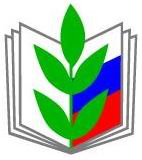 Утверждено Президиумом организации Протокол № 24 от 15.12.2020гПредседатель___________Н.Ю.Иванская                                                                                                                 № п/пМероприятиеСрок реализацииУчастникиИсполнители1.Профсоюзная лыжня16 января 2021 г.Работники образовательных организаций (члены Профсоюза) и члены их семейОвчинникова О.В.2.Городской смотр художественной самодеятельности «Виват, Учитель! Таланты и поклонники», посвященный году спорта, здоровья и долголетияфевраль-апрель 2021 г.Работники образовательных организаций (члены Профсоюза)Иванская Н.Ю.3.Турнир по баскетболу среди образовательных организаций города Тулы «В корзиночку»20 февраля 2021 г.Работники образовательных организаций (члены Профсоюза)Иванская Н.Ю.4.«Некрасивых женщин не бывает» – организация встреч и практических занятий с фитнес-тренером Храповицким А.С. и нутрициологом Макаровой Т.А.4 марта 2021 г.Работники образовательных организаций (члены Профсоюза)Иванская Н.Ю.5.Флэшмоб, посвященный Всемирному дню здоровья7 апреля 2021 г.Члены городского Молодежного советаИнякин П.С., председатель Совета6.«А значит, нам нужна одна победа – победа над собой!» - психологический тренинг о профилактике педагогического выгорания5 мая 2021 г.Работники образовательных организаций (члены Профсоюза)Ольхова О.В.7.«Педагогические старт» – выездное мероприятие в коттеджном комплексе «У реки»11 июня  2021 г.Работники образовательных организаций (члены Профсоюза, члены клуба «Учитель года Тульской области»)Шалимова С.В.8.Санаторно-курортное лечение с удешевлением путевки за счет членских профсоюзных взносов членам Профсоюза и членам их семей июнь-август 2021 г.Работники образовательных организаций (члены Профсоюза) и члены их семейСавельева Е.Н.9.Спортивно-позитивные пятиминутки – внедрение физкультминуток для педагоговв течение сентября 2021 г.Работники образовательных организаций (члены Профсоюза) и члены их семейКондратьева Е.Л.10.Гонка героев4 сентября 2021 г.Члены городского Молодежного советаОвчиникова О.В.11.День учителя 4 октября2021 г.Работники образовательных организаций (члены Профсоюза)Савельева Е.Н.12.Автопробег8-10 октября 2021 г.Члены городского Молодежного советаИнякин П.С.13.Флэш моб «Профсоюзное единство»3 ноября 2021 г.Работники образовательных организаций (члены Профсоюза)Инякин П.С.14.Цифровой Новый год 28 декабря 2021 г.Работники образовательных организаций (члены Профсоюза) и члены их семейИнякин П.С.№ п/пМероприятиеСрок реализацииУчастникиИсполнители1. Профсоюзная лыжня 14 января 2022 г.Работники образовательных организаций (члены Профсоюза) и члены их семейОвчинникова О.В.2.«Золотая иглу» – соревнования по строительству жилища из снега19 февраля 2022 г.Активисты Профсоюзного движенияШалимова С.В.3.Смотр художественной самодеятельности «Виват, Учитель! Таланты и поклонники» март 2022 г.Работники образовательных организаций (члены Профсоюза) Иванская Н.Ю.4.«Разные, но вместе» – играем в подвижные игры народов России 7 апреля 2022 г.Работники образовательных организаций (члены Профсоюза)Овчинникова О.В.5.Профманевры – Профсоюзный эдутон28-29 мая 2022 г.Работники образовательных организаций (члены Профсоюза), представители ЦФОИванская Н.Ю.6.«Ближе к корням» – смотр фольклорных выступлений в рамках выезда выходного дня с палатками18-19 июня 2022 г.Работники образовательных организаций (члены Профсоюза) и члены их семейШалимова С.В.7.«Бита Профсоюза» – соревнования по городошному спорту16 июля 2022 г.Работники образовательных организаций (члены Профсоюза) и члены их семейОвчинникова О.В.8.«Живая проза» – конкурс-смотр театральных мини-постановок24 августа 2022 г.Работники образовательных организаций (члены Профсоюза) и члены их семейИнякин П.С.9.«Культурное ориентирование» – соревнования по нахождению точек культуры в городесентябрь 2022 г.Работники образовательных организаций (члены Профсоюза) и члены их семейСавельева Е.Л.10.«Народный Учитель» – пресс-конференция с лучшими учителями МО город Тулаоктябрь 2022 г.Работники образовательных организаций (члены Профсоюза)Иванская Н.Ю.11.«День-лень» – эффективные практики профилактики педагогического выгоранияноябрь 2022 гРаботники образовательных организаций (члены Профсоюза)Ольхова О.В.12.Виртуальное новогоднее путешествие по городам Россиидекабрь 2022 г.Работники образовательных организаций (члены Профсоюза)Иванская Н.Ю.№ п/пМероприятиеСрок реализацииУчастникиИсполнители1.Экскурсия по святым источникам Тульской области. «В прорубь окунись – здоровее становись!»                                                                                                           Январь Работники образовательных организаций (члены Профсоюза) и члены их семейИванская Н.Ю.2.«А, ну-ка, парни!»Спортивные состязания приуроченные к Дню защитника  ОтечестваФевральПедагоги мужчины (члены Профсоюза)Иванская Н.Ю.3.Показ мод«Педагогический дресс- код»МартПедагоги женщины (члены Профсоюза)Шалимова С.В.4.В рамках Дня здоровья (7 апреля)  Марафонский забег педагогов по аллеям ЦПКО им. П.П.Белоусова АпрельРаботники образовательных организаций (члены Профсоюза)Кондратьева Е.Л.5.Пешая экскурсия по местам боевой славы  города-героя Тулы. «Мы помним, мы гордимся!»МайРаботники образовательных организаций (члены Профсоюза)Савельева Е.Н.6.Пеший поход по сбору лекарственных трав «За здоровьем в лесную аптеку»ИюньРаботники образовательных организаций (члены Профсоюза) и члены их семейСавельева Е.Н.7.Спортивные соревнования семейных пар, приуроченные к Дню семьи, любви и верности.ИюльСемейные пары педагогов (членов Профсоюза)Иванская Н.Ю.8.« Мед – здоровье сбережет» – посещение ярмарки меда с последующей дегустациейАвгустРаботники образовательных организаций (члены Профсоюза)Иванская Н.Ю.9.Экскурсия в Музей-усадьбу Л.Н.Толстого «Ясная поляна» с проведением диспута о ЗОЖ нашего великого земляка.«Надо непременно встряхивать себя физически, чтобы быть здоровым нравственно»Л.Н. ТолстойСентябрьРаботники образовательных организаций (члены Профсоюза)Иванская Н.Ю.10.«Здоровый учитель всегда на плаву!»соревнование по плаванию в бассейне ТГПУ им. Л.Н. ТолстогоОктябрьРаботники образовательных организаций (члены Профсоюза)Иванская Н.Ю.11.«Если мы едины –Мы непобедимы!»Экскурсия-поход по историческому центру города – Тульскому Кремлю и набережной. НоябрьРаботники образовательных организаций (члены Профсоюза)Иванская Н.Ю.12.Лыжный забег педагогических Дедов Морозов.ДекабрьРаботники образовательных организаций (члены Профсоюза)Иванская Н.Ю.№ п/пМероприятиеСрок реализацииУчастникиИсполнители1.Открытые соревнования по постройке снежных хижин «Золотая и Серебренная иглу»17 февраля 2024Работники образовательных организаций (члены Профсоюза) и члены их семейОвчинникова О. В.2.Конкурс профессионального мастерства  педагогических работников «Профдуэт–2024»март – апрель 2024Работники образовательных организаций (члены Профсоюза)Иванская Н.Ю., Гуцал Е.А., Кондратьева Е.Л., Савельева Е.Н., Шалимова С.В.3.Городской смотр-конкурс художественной самодеятельности работников образования «Виват, Учитель! Таланты и поклонники», посвященный году Семьиапрель – май 2024Работники образовательных организаций (члены Профсоюза)Иванская Н.Ю., Гуцал Е.А., Кондратьева Е.Л., Савельева Е.Н.4.Семейные Пушкинские чтения «Друзья мои, прекрасен наш союз!», посвященные 225-летию со дня рождения А.С. Пушкина1 июня 2024Работники образовательных организаций (члены Профсоюза) и члены их семейИванская Н.Ю., Гуцал Е.А., Кондратьева Е.Л., Савельева Е.Н., Шалимова С.В.5.Турслет «Проф7я»июнь 2024Работники образовательных организаций (члены Профсоюза) и члены их семейИванская Н.Ю., Шалимова С.В.;Овчинникова О. В.6.Санаторно-курортное лечение с удешевлением путевки за счет членских профсоюзных взносов членам Профсоюза и членам их семейиюнь-август 2024 г.Работники образовательных организаций (члены Профсоюза) и члены их семейСавельева Е.Н.7.Толстовский урок, посвященный году семьи в Россиисентябрь 2024Работники образовательных организаций (члены Профсоюза)Иванская Н.Ю., Гуцал Е.А., Кондратьева Е.Л., Савельева Е.Н., Шалимова С.В.8.Конкурс профессионального мастерства «Педагогика – дело мужское»октябрь 2024Работники образовательных организаций (члены Профсоюза, мужчины)Иванская Н.Ю., Гуцал Е.А., Кондратьева Е.Л., Савельева Е.Н., Шалимова С.В.9.Гала-концерт «Учитель – профессия дальнего действия, главная на Земле», посвященный Дню учителя (лучшие номера городского смотра-конкурса «Виват, Учитель: таланты и поклонники» за 5 лет)октябрь 2024Работники образовательных организаций (члены Профсоюза)Иванская Н.Ю., Гуцал Е.А., Кондратьева Е.Л., Савельева Е.Н.10.Гонка героевсентябрь 2024 г.Члены городского Молодежного советаОвчинникова О. В.11.Автопробегоктябрь 2024 г.Члены городского Молодежного советаКотова А.М.12.Квартирник «Семейный Новый год»28 декабря 2024 г.Работники образовательных организаций (члены Профсоюза) и члены их семейИванская Н.Ю., Гуцал Е.А., Кондратьева Е.Л., Савельева Е.Н., Шалимова С.В.